کۆبوونەوەی دایک و باوکانبانگهێشتتان دەکات بۆ کۆبوونەی دایک و باوکان_____________________ئامانج لە کۆبوونەوەی دایک و باوکان ئەوەیە کە دایک و باوکان باشتر ئاشنا بن بە باخچەی منداڵانەکەکە.ئامانجی ئێمە لە کۆبوونەوەی دایک و باوکان ئەوەیە کە هەلی هاوکاریکردن بڕەخسێنین، ئەویش لەپێناو گەشەکردن و بەرەوپێچوونی منداڵەکە و ئاستی فێربوونی. لەو کۆبوونەوەیەدا دایک و باوک و مامۆستا و بەڕێوەبەرانی باخچەکە باشتر بەیەکتر ئاشنا دەبن، هاوکات دەتوانیت سەبارەت بە منداڵەکەت و دۆخی ڕۆژانەی لە باخچە پرسیار بکەیت و لەوبارەوە زانیاری وەربگریت.زۆر گرنگە کە دایک و باوکان لە کۆبوونەوەی دایک و باوکاندا بەشداری بکەن.:شوێن:کاتلە ناخی دڵەوە بەخیرهاتنتان دەکەینKlipp her - - - - - - - - - - - - - - - - - - - - - - - - - - - - - - - - - - - - - - - - - - - - - - - - - -  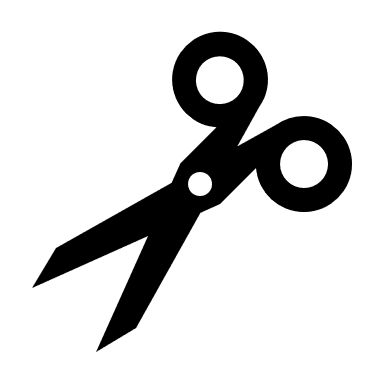 هێمای x دابنێ بەڵی، ئێمە دێین بۆ کۆبوونەکە نەخێر، ناتوانین بێین بۆ کۆبوونەکە ناوی منداڵبەشیناوی بەرپرسی منداڵەکە